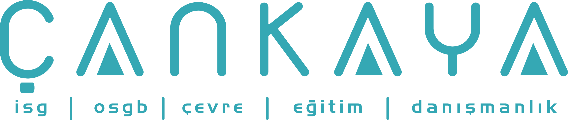 İŞBAŞI İSG KONUŞMALARI(TOOLBOX TALKS) No:  371			        Sayfa No: 1/2                                                                                                   OTOMOBİL TAMİRHANELERİNDEN KAYNAKLANAN TEHLİKELİ ATIKLAROtomobil tamirhaneleri, müşterilerine yıkamadan periyodik bakıma, kaza ya da arıza sonrası tamire kadar farklı hizmetler sunmaktadır. Ayrıca, hizmetlerin çeşitli ve farklı olduğu kadar bu işletmelerde oluşan atıklar da çeşitli ve farklıdırlar.Daha önemlisi, tehlikeli atıklar sadece çevremizi kirletmekle kalmayıp, işletmenin bütçesine de ekstra bir yük getirmektedir: zira tehlikeli atık bertarafı hem zorlu hem de pahalı bir iştir. Otomobil Tamirhanelerinden kaynaklanan atıkların, Atık Yönetimi Genel Esasları Yönetmeliği’ne göre atık kodları ;İŞBAŞI İSG KONUŞMALARI(TOOLBOX TALKS)No:  371                                                                                                                       		      Sayfa No: 2/2                                                                                                   Atık KaynağıAtık TanımıAtık KoduHidrolik yağı (Hidrolik kaldırıcılar ve sistemler, inşaat makineleri), amortisör yağlarıMineral esaslı klor içermeyen hidrolik yağlar 
Sentetik Hidrolik yağlar 
Kolayca biyolojik olarak bozunabilir hidrolik yağlar13 01 10 
13 01 11 
13 01 12Tamirhanelerde yağ değişiminden kaynaklananmotor/şanzıman yağlarıMineral esaslı klor içeren motor, Şanzıman ve yağlama yağları13 02 04Tamirhanelerde yağ değişiminden kaynaklananmotor/şanzıman yağlarıMineral esaslı klor içermeyen motor, Şanzıman ve yağlama yağları Sentetik motor, Şanzıman ve yağlama yağları13 02 05 
13 02 06Bitkisel katkılı yağlama yağları, örn tarım makineleri tamircilerindeki zincir yağları vs. (Bu atık yağlar diğerlerinden ayrı toplanmalıdır)Kolayca biyolojik olarak bozunabilir motor, Şanzıman ve yağlama yağları13 02 07Yağ ayırıcılarının kum odacıkları ve kalıntılarıKum odacığından ve yağ/su ayırıcısından çıkan katı atıklar 
Yağ/su ayırıcısından çıkan çamurlar 
Yakalayıcı (Interseptör) çamurları 
Yağ/su ayırıcılarından çıkan yağ 
Yağ/su ayırıcılarından çıkan yağlı su 
Kum odacığından ve yağ/su ayırıcılarından çıkan karışık atıklar13 05 01 
13 05 02 
13 05 03 
13 05 06 
13 05 07 
13 05 08Dizel, kontamine 
Benzin, kontamineFuel-oil ve mazot 
Benzin 
Diğer yakıtlar (karışımlar dahil)13 07 01 
13 07 02 
13 07 03a) Parçaların buhar yada sıcak suyla temizlenmesi sonucu oluşan yağlı atık sular 
b) Tamirhanede yağ ile kontamine olan alanların temizlenmesi sonucu oluşan yağlı sıvı atıklar 
c) Basınçlı hava üretimi sırasında oluşan yağlı kompresör sularıDiğer emülsiyonlar13 08 02HCFC içeren soğutucu maddeler (örn. R12 veya R134a)Kloroflorokarbonlar, HCFC, HFC14 06 01Halojenli olmayan çözücüler (Soğuk temizleyiciler, yıkamada kullanılan benzin, yağla kirlenmiş yüzeylerin temizliğinde kullanılan katkı maddeleri)Diğer çözücüler ve çözücü karışımları14 06 03Yağ kalıntıları içeren ya da tehlikeli maddelerle kontamine olmuş ambalajlar(Örn. Sprey kutuları, yağ kutuları, tam boşaltılmamış, tehlikeli madde 
içerdiğine dair işaret taşıyan ambalajlar)Tehlikeli maddelerin kalıntılarını içeren ya da tehlikeli maddelerle kontamine olmuş ambalajlar15 01 10Katı yağ ve yağla kontamine olmuş malzemeler (yağlı temizleme bezleri, tamirhane süprüntü tozları), kaynak filtreleme tertibatlarının filtreleri, yakıt fitresiTehlikeli maddelerle kirlenmiş emiciler, filtre malzemeleri (başka Şekilde tanımlanmamış ise yağ filtreleri), temizleme bezleri, koruyucu giysiler15 02 02Yağ filtreleriYağ filtreleri16 01 07Araç lambaları (gaz boşaltma lambaları)Cıva içeren parçalar16 01 08Fren sıvılarıFren sıvıları16 01 13Antifriz sıvılarıTehlikeli maddeler içeren antifriz sıvıları16 01 14Piroteknik Atıklar (patlamamış hava yastıkları ya da kemer daraltıcılar)Patlayıcı parçalar (örneğin hava yastıkları)16 01 10Amortisörler16 01 07‟den 16 01 11‟e ve 16 01 13 ile 16 01 14 dışındaki tehlikeli parçalar16 01 21Kontak pilleriKurşunlu piller16 06 01PillerNi-Cd-piller 
Cıva içeren piller16 06 02 
16 06 03Akü asitleriPiller ve akümülatörlerden ayrı toplanmış elektrolitler16 06 06KatalizatörlerTehlikeli maddelerle kontamine olmuş bitik katalizatörler16 08 07Flüoresan lambaFlüoresan lambalar ve diğer cıva içeren atıklar20 01 21